Mens Singles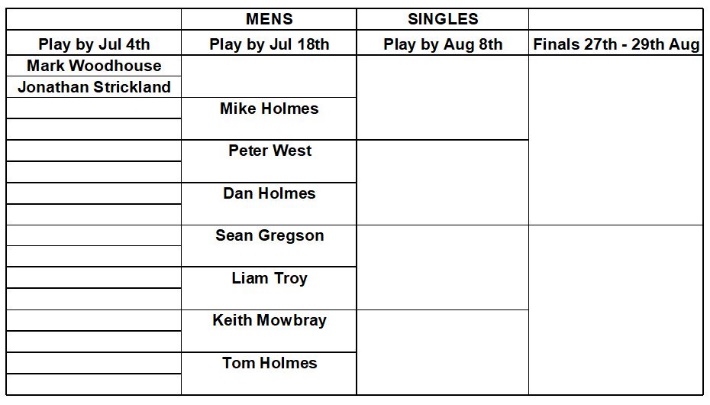 Veterans Singles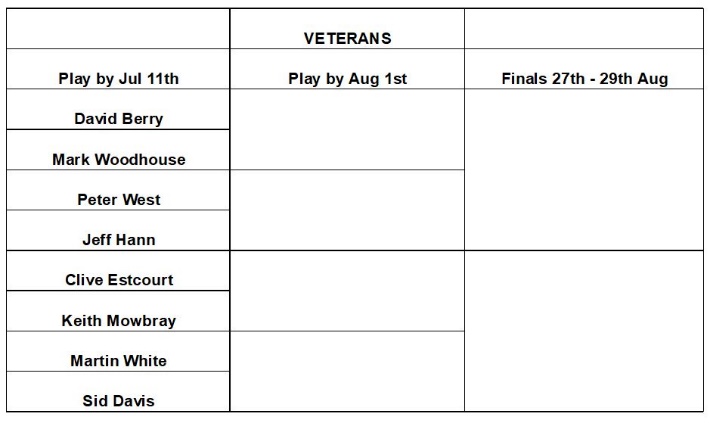 Novice Singles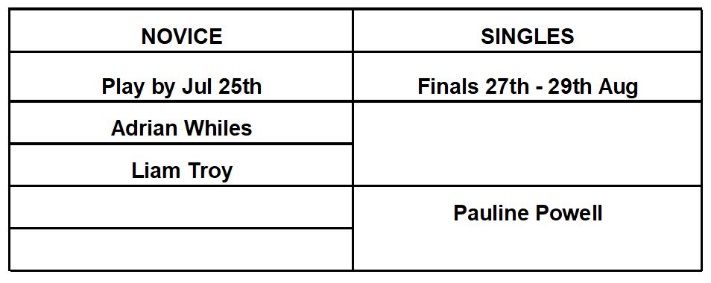 Mens Two Woods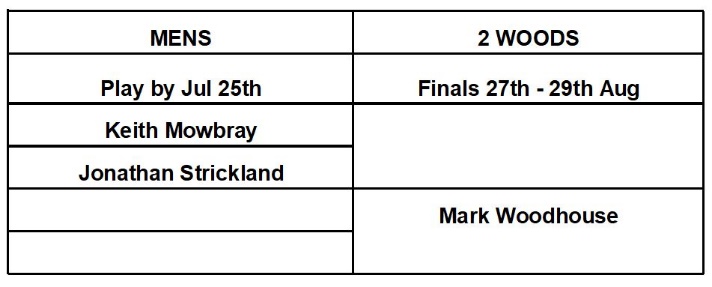 Open Singles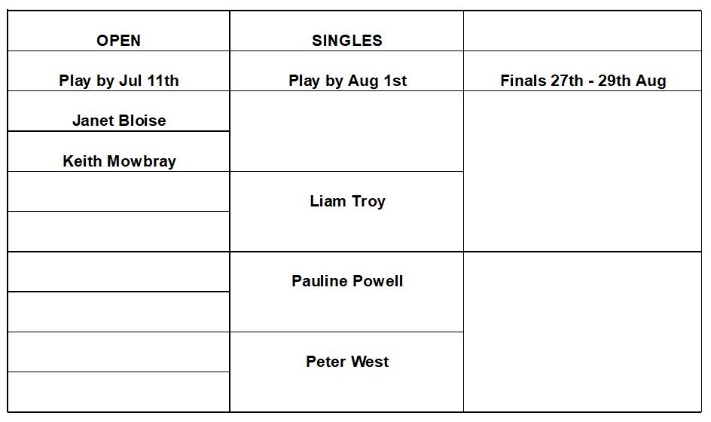 Ladies Two Woods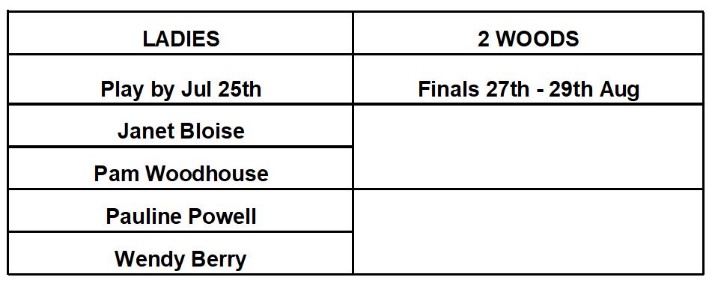 Ladies Singles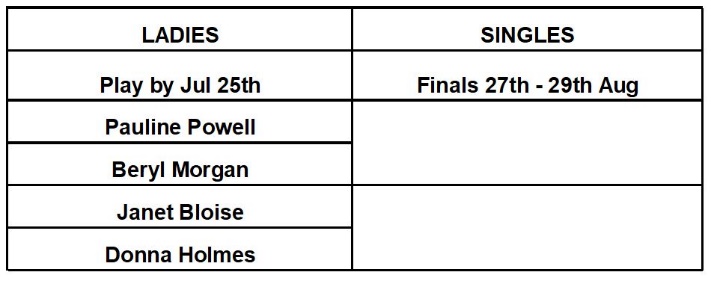 Mixed Pairs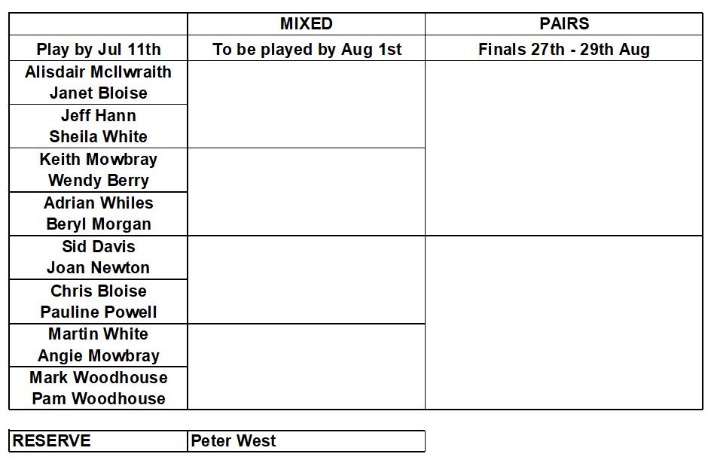 Ladies Pairs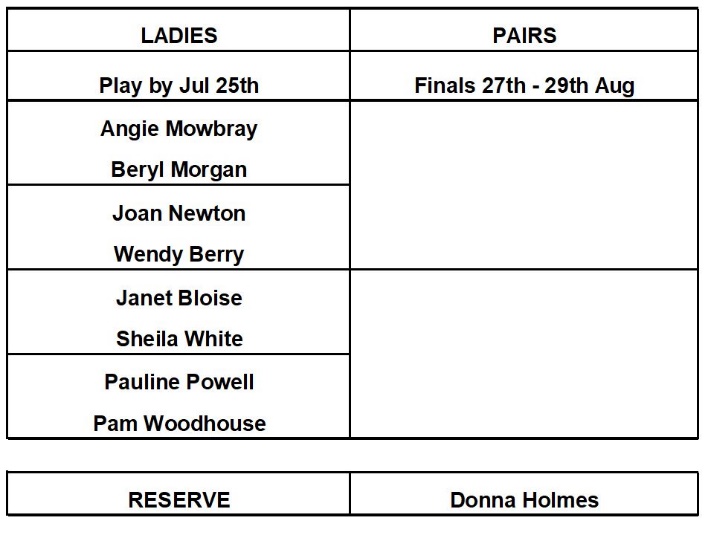 Mens Pairs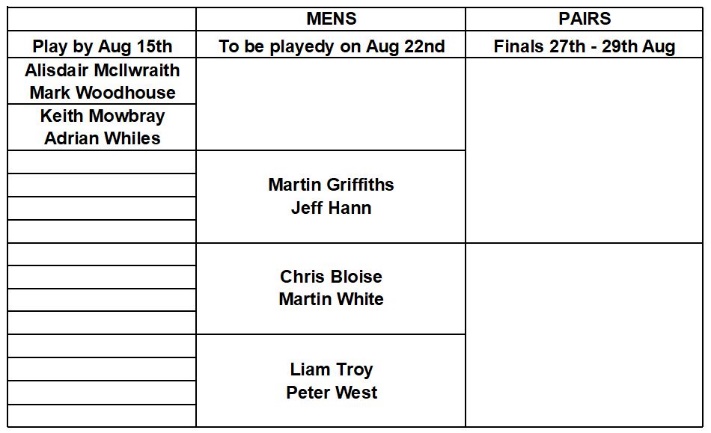 Open Triples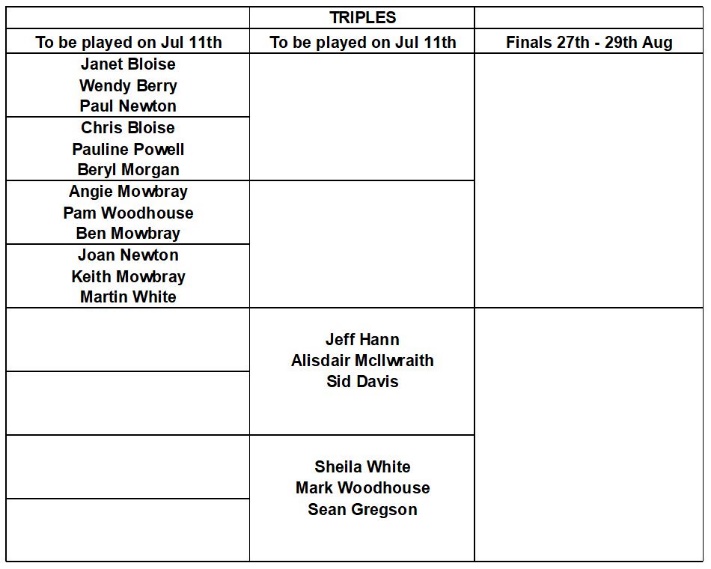 EntrantsRefer to Membership List for telephone Numbers and E Mail Addresses.Competition Rules4 Wood Singles          21 up4 Wood Pairs             21 Ends3 Wood Triples        18 Ends2 Wood Singles      21 EndsAny QueriesContact Alan Welch01531 636284alankwelch@gmail.comLEDBURY BOWLING CLUB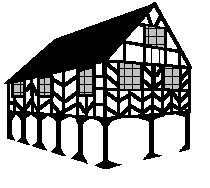 CLUB  COMPETITIONS2021FINALS on 27th to 29th Aug 2021